                                          ФИЛИАЛ ФГБУ «ФКП РОСРЕЕСТРА»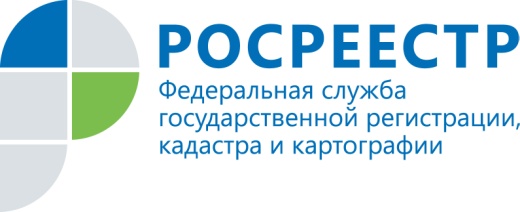 ПО ПЕРМСКОМУ КРАЮПолучение сведений государственного кадастра недвижимости через Интернет-портал государственных услуг, оказываемых Росреестром в электронном видеhttps://rosreestr.ruДля получения информации об объекте недвижимости не обязательно обращаться в органы кадастрового учета. Получить сведения государственного кадастра недвижимости об объекте недвижимости возможно посредством портала Росреестра в электронном виде, в разделах:- справочная информация по объектам недвижимости в режиме online;- публичная кадастровая карта.Кадастровые сведения на Интернет-портале государственных услуг Росреестра являются общедоступными, за исключением кадастровых сведений, доступ к которым ограничен федеральным законом. Справочная информация по объектам недвижимости в режиме onlineПосредством портала Росреестра в электронном виде любое лицо безвозмездно может получить следующую информацию об объектах недвижимости (в том числе земельных участках, сведения о которых внесены в государственный кадастр недвижимости):- о статусе сведений;- дате постановки на государственный кадастровый учет;- категории земель;- площади;- кадастровой стоимости;- дате внесения кадастровой стоимости;- адресе земельного участка;- наличии зарегистрированных прав;- дате обновления информации.Для получения данных сведений необходимо перейти по активной ссылке «Справочная информация по объектам недвижимости в режиме online», размещенной на Интернет-портале государственных услуг Росреестра. Дальнейший поиск осуществляется по одному из критериев: - кадастровый номер;- условный номер;- адрес объекта недвижимости (земельного участка).Публичная кадастровая картаПубличная кадастровая карта – это справочно-информационный сервис для предоставления пользователям сведений Государственного кадастра недвижимости на территорию Российской Федерации.Публичная кадастровая карта предназначена для предоставления сведений Государственного кадастра недвижимости неограниченно широкому кругу лиц.Единая картографическая основа, используемая для публикации публичных кадастровых карт в сети Интернет, представлена в виде единой электронной картографической основы в соответствии с требованиями приказа Министерства экономического развития от 24.12.2008 № 467  «Об утверждении требований к составу, структуре, порядку ведения и использования единой электронной картографической основы федерального, регионального и муниципального назначения». Единая электронная картографическая основа содержит разрешенную к открытому опубликованию информацию.Для получения сведений государственного кадастра недвижимости необходимо перейти по активной ссылке «Публичная кадастровая карта» в разделе «Быстрый доступ» или «Услуги».С помощью раздела Публичная кадастровая карта на Интернет-Портале государственных услуг Росреестра можно получить следующую справочную информацию:1) по земельным участкам и единицам кадастрового деления: полный кадастровый номер, наименование (для кадастровых округов и районов) и адрес; 2) для земельного участка: статус, категорию земель, вид разрешенного использования, площадь, кадастровую стоимость, план участка, план кадастрового квартала, на котором расположен участок; 3) список обслуживающих подразделений территориального органа Росреестра и филиала ФГБУ «ФКП Росреестра» по субъекту РФ, с указанием наименования подразделения, адреса и телефона офиса приема.В разделе Публичная кадастровая карта на Интернет-Портале государственных услуг Росреестра возможен просмотр тематических карт, отображающих кадастровую стоимость, удельную кадастровую стоимость за квадратный метр, виды разрешенного использования, категории земель. Предоставленные данные не имеют юридической силы.Для юридического подтверждения факта наличия или отсутствия информации в учетных системах необходимо оформить соответствующий запрос на выдачу информации из ГКН.